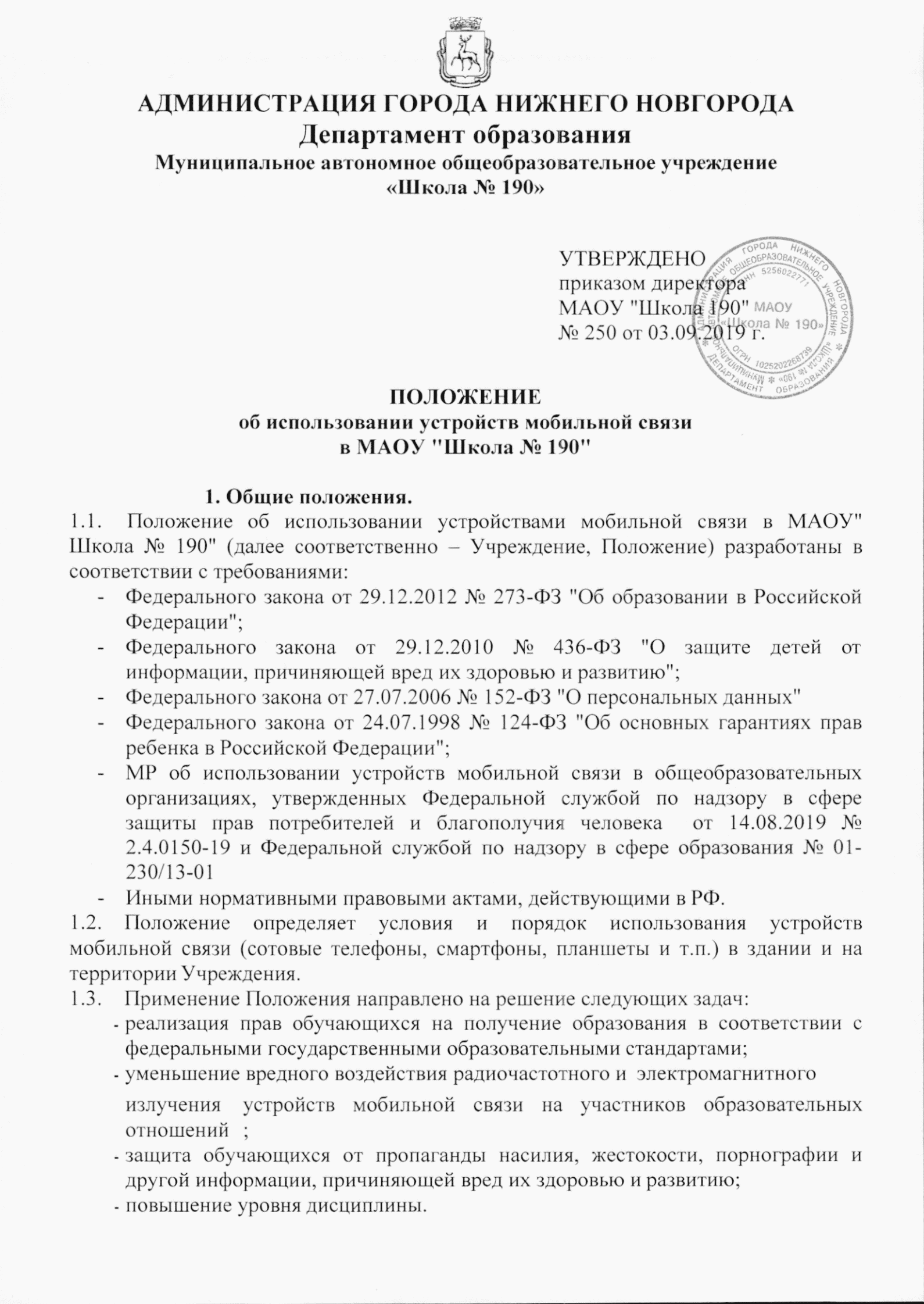             1.4. Соблюдение Положения строго обязательно для всех участников образовательного процесса (обучающихся, родителей (законных представителей), работников школы).	1.5.   В каждом учебном кабинете школы на стендах или на другом видном месте должен находиться знак, на листе формата А4, запрещающий использование устройств мобильной связи.Условия применения устройств мобильной связи.Устройства мобильной связи могут использоваться в Учреждении для обмена информацией только в случае необходимости.Использовать устройства мобильной связи разрешается до начала уроков, после окончания уроков и на переменах.Во время образовательной деятельности (урочной и внеурочной) владелец устройства мобильной связи должен его отключить или включить беззвучный режим функционирования.Устройства мобильной связи, в том числе в выключенном состоянии, не должны находиться на партах в классах и обеденных столах столовой.Родителям (законным представителям) не рекомендуется звонить обучающимся во время осуществления образовательной деятельности. Звонить необходимо, ориентируясь на расписание звонков, размещенное на сайте Учреждения.В случае форс-мажорных обстоятельств для связи со своими детьми во время осуществления образовательной деятельности родителям (законным представителям) рекомендуется передавать сообщения через канцелярию по телефонам, размещенным на сайте.В случае форс-мажорных обстоятельств обучающиеся могут воспользоваться устройством мобильной связи во время осуществления образовательной деятельности, предварительно получив разрешение педагога или представителя администрации. Обучающиеся могут использовать на уроке устройства мобильной связи в рамках учебной программы только с разрешением учителя и с учетом норм, установленных СанПиН 2.4.2.2821-10.При необходимости регулярного использования устройств мобильной связи во время осуществления образовательной деятельности родители (законные представители) должны представить директору или дежурному администратору аргументированное обоснование (медицинское заключение, объяснительную записку и т.п) и получить на это письменное разрешение.При использовании устройств мобильной связи необходимо соблюдать следующие этические нормы:не использовать в качестве звонка мелодии и звуки, которые могут оскорбить и встревожить окружающих;не вести приватные разговоры с использованием устройств мобильной связи в присутствии других людей;разговаривать с собеседником максимально тихим голосом;не использовать чужие устройства мобильной связи и не сообщать их номера третьим лицам без разрешения на то владельцев. 2.10. Ответственность за сохранность сотового (мобильного) телефона лежит только на его владельце (родителях(законных представителях владельца). Все случаи хищения имущества рассматриваются в установленном законом порядке и преследуются в соответствии с законодательством РФ.2.11. Педагогическим и другим работникам также запрещено пользоваться мобильным телефоном во время учебных занятий (за исключением экстренных случаев). Во внеурочное время они обязаны максимально ограничивать себя в пользовании телефоном в присутствии обучающихся. Учителя во время урока имеют право пользоваться лишь одной функцией телефона – часами.Права и обязанности пользователей мобильной связи.Пользователи	мобильной	связи	при	выполнении	указанных	в	разделе	2 требований имеют право:звонить и принимать звонки;получать и отправлять СМС и ММС;прослушивать аудиозаписи (с использованием наушников);просматривать видеозаписи (с использованием наушников).Пользователи обязаны помнить о том, что согласно Конституции РФ:реализация прав и свобод гражданина не должна нарушать права и свободы других (п.3 ст.17);сбор, хранение, использование и распространение информации о частной жизни лица без его согласия не допускаются (п.1ст.24);вести  фото  и  видеосъемку	в  Учреждении разрешается  только  с разрешения администрации.В целях обеспечения сохранности устройств мобильной связи пользователи не должны оставлять их без присмотра, в том числе в карманах верхней одежды в гардеробе. 4. Ответственность	пользователей	устройствами  мобильной	 связи и другими портативными электронными устройствами.4.1.   За нарушение настоящего Положения пользователи устройств мобильной связи несут ответственность в соответствии с законодательством РФ, Уставом Учреждения и локальными нормативными актами:4.2.  За однократное нарушение к обучающимся, нарушившим требования, могут применяться такие меры воздействия, как устное предупреждение и замечание с соответствующей записью в дневник.4.3.   При повторном факте нарушения данного Положения с обучающегося берется объяснительная записка, учителем оформляется докладная на имя директора, классным руководителем оформляется извещение или приглашение родителей (или заменяющих их лиц) для проведения разъяснительной беседы в присутствии администрации школы.4.4. При неоднократных фактах грубого нарушения производится комиссионное изъятие средств мобильной связи и других портативных электронных устройств (планшеты, электронные книги, MP3-плееры, диктофоны, электронные переводчики и т.п.), на основании предварительно полученного на это  согласие     родителей    (законных     представителей),	собеседование администрации школы с родителями (законными представителями) обучающегося и передача им сотового телефона/электронного устройства, а также рассмотрение данного вопроса комиссией по урегулированию споров между участниками образовательных отношений, которая принимает решение о привлечении к дисциплинарной ответственности .4.5. За неоднократное нарушение работниками школы данного Положения администрация школы имеет право привлечь работника к дисциплинарной ответственности.4.6.  Школа не несет ответственности за утерянные устройства мобильной связи.4.7. Положение об использовании устройств мобильной связи должно ежегодно доводиться до сведения каждого обучающегося и его родителей (законных представителей) под роспись.Принято на Педагогическом совете 29.08.2019г. протокол №8с учетом мнения родителей (законных представителей) на Совете родителей протокол №3 от 03.09.2019с учетом мнения обучающихся на Совете обучающихся протокол №3 от 03.09.2019